Nita M. Lowey Pennsylvania 21st Century Community Learning Centers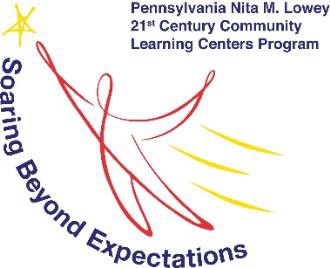 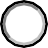 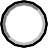 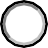 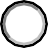 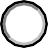 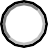 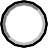 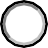 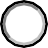 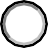 Annual Teacher SurveyThis survey is designed to collect information about changes in a particular student's behavior and performance during the school year. Please select only one response for each of the prompts in the table below. Please classify the student’s performance based on your professional determination. Answer options fall into two groups, which include:Did Not Need to Improve, which suggests that the student had already obtained an acceptable level of functioning, no improvement was needed during the course of the school year, and the student maintained that level of performance andAcceptable Level of Functioning Not Demonstrated Early in School Year-Improvement Warranted, which suggests that the student was not functioning as a desirable level of performance on the behavior being described. If the student warranted improvement on a given behavior, please indicate the extent to which the student did or did not improve on that behavior during the course of the school year by indicating the applicable change level: Improved, No Change, or DeclinedIf you believe the behavior described in a given prompt is not applicable for the student for whom you are completing the survey (example: homework is not given in your classroom because of the age of the student), please do not provide a response for that question. Your responses to this survey are used to fulfill the 21st Century program’s required state and federal reports. Your time to complete this task is appreciated.Name of Student: ___________________________________________________________________________________Grade/School: _____________________________________________________________________________________Subject taught (if middle or high school): _________________________________________________________________Acceptable Level of Functioning Not Demonstrated Early in School Year: Improvement Warranted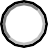 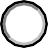 To what extent has your student changed their behavior in terms of:Did Not Need to ImproveImprovedNo ChangeDeclinedCompleting homework to your satisfactionParticipating in classVolunteering (example: for extra credit or more responsibilities)Attentive in classBehaving well in classAcademic performanceComing to school motivated to learnEngagement in learning